Publicado en Madrid  el 03/01/2024 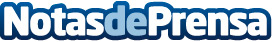 Team maquillaje o team Skincare: Blissim da a elegir los productos favoritos en la caja de eneroA la venta a partir del 2 de enero en www.blissim.es, para comenzar bien el año, las suscriptoras podrán elegir entre la crema multivitamínica con ingredientes 100% naturales de La Canopée valorada en 26€  y la máscara de pestañas de Serge Lutens para un efecto pestañas postizas valorada en 53€Datos de contacto:María ContenenteActitud de Comunicación913 02 28 60Nota de prensa publicada en: https://www.notasdeprensa.es/team-maquillaje-o-team-skincare-blissim-da-a Categorias: Madrid Consumo Belleza http://www.notasdeprensa.es